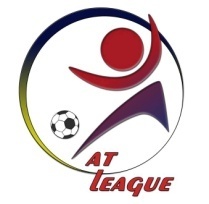 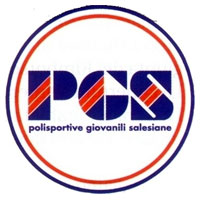 8° PGS SUMMER CUP OVER LEAGUE ‘19 DI CALCIO A 7 – C.U. DI PRESENTAZIONEParagrafo 1. BenvenutiAT League è lieta di dare a tutti i partecipanti il benvenuto. Per il buon sviluppo del torneo è bene:Non chiedere rinvii senza valide ragioni o oltre i 5 giorni, in ambo i casi non saranno concessi,Segnalare agli organizzatori eventuali incongruenze tra calendario cartaceo e online,Prendere l’impegno con responsabilità avendo rispetto del regolamento.Seguite AT League sul web! Di seguito i link ai nostri canali sui social network più cliccati:https://plus.google.com/+ATLeagueManifestazioniSportive?hl=ithttps://www.youtube.com/user/ASDFootballSardiniahttps://www.facebook.com/ATLeagueEventiSportivihttps://www.instagram.com/at_league/?hl=ithttps://twitter.com/AT_League_www.atleague.comParagrafo 2. Il campionatoRaramente e solo in caso di emergenza potranno essere usati pure i campi di Amsicora e La PalmaParagrafo 3. Il calendarioIl calendario verrà aggiornato costantemente per consentire alle squadre partecipanti di comunicare variazioni sulle rispettive preferenze.Centri Sportivi utilizzati per la disputa delle partite Centri Sportivi utilizzati per la disputa delle partite Don BoscoVia Don Giovanni Bosco – 09047 – SelargiusFerrini CagliariKm 5400 Viale Guglielmo Marconi – 09131 – CagliariFP14Via Eleonora D’Arborea – 09045 – Quartu Sant’ElenaMonte ClaroVia Diego Cadello – 09121 – Cagliari Santo StefanoViale Della Musica – 09045 – Quartu Sant’ElenaNote sulla Prima FaseNumero squadre partecipanti 18 raggruppate in tre gironi da 6 squadre ciascunoLa 1° classificata di ogni raggruppamento si qualifica per i Quarti Di FinaleLa miglior 2° classificata tra tutti i raggruppamenti si qualifica per i Quarti Di FinaleLe restanti 2° classificate si qualificano per gli SpareggiLa 3° e la 4° classificata di ogni raggruppamento si qualificano per gli SpareggiLe gare sono di andata Note sulla Fase FinaleNumero squadre partecipanti 12Le gare sono di andataGirone A1° Giornata ABC Lex – Amici Della Non FiltrataASD Geriatria OBC – Vendemmiatori FaRISca – Pibionisi 2° Giornata Amici Della Non Filtrata – ASD Geriatria OBCPibionisi – ABC LexVendemmiatori – FaRISca  3° Giornata ASD Geriatria OBC – ABC LexFaRISca – Amici Della Non FiltrataVendemmiatori – Pibionisi 4° Giornata ABC Lex – FaRISca Amici Della Non Filtrata – VendemmiatoriASD Geriatria OBC – Pibionisi 5° Giornata FaRISca – ASD Geriatria OBCPibionisi – Amici Della Non FiltrataVendemmiatori – ABC LexGirone B1° Giornata ASD Delfino – Gli OccasionaliAtletico Voltaren – ASD Atletico UtaCristal Genuis – Garra Mommotti 2° Giornata ASD Atletico Uta – ASD DelfinoGarra Mommotti – Atletico VoltarenGli Occasionali – Cristal Genuis  3° Giornata ASD Delfino – Atletico VoltarenCristal Genuis – ASD Atletico UtaGli Occasionali – Garra Mommotti 4° Giornata ASD Atletico Uta – Gli OccasionaliASD Delfino – Garra MommottiAtletico Voltaren – Cristal Genuis 5° Giornata Cristal Genuis – ASD DelfinoGarra Mommotti – ASD Atletico UtaGli Occasionali – Atletico VoltarenGirone C1° Giornata 50 Special – MoonShine BarLa Spiga Bionda – Ape CorinaSarroch FC – New Team 3.0 2° Giornata Ape Corina – 50 SpecialMoonShine Bar – Sarroch FCNew Team 3.0 – La Spiga Bionda  3° Giornata 50 Special – New Team 3.0Ape Corina – MoonShine BarLa Spiga Bionda – Sarroch FC  4° Giornata La Spiga Bionda – MoonShine Bar New Team 3.0 – Ape CorinaSarroch FC – 50 Special5° Giornata 50 Special – La Spiga BiondaApe Corina – Sarroch FC MoonShine Bar – New Team 3.0Fase FinaleSpareggi2° Miglior Seconda Classificata – 4° Classificata Girone A (1)3° Miglior Seconda Classificata – 4° Classificata Girone B (2)3° Girone A – 4° Classificata Girone C (3)3° Girone B – 3° Classificata Girone C (4)Quarti1° Classificata Girone A – Vincente Spareggio ‘4’ (5)1° Classificata Girone B – Vincente Spareggio ‘3’ (6)1° Classificata Girone C – Vincente Spareggio ‘2’ (7)1° Miglior Seconda Classificata – Vincente Spareggio ‘1’ (8)SemifinaliVincente Quarto Di Finale ‘5’ – Vincente Quarto Di Finale ‘6’ (9)Vincente Quarto Di Finale ‘7’ – Vincente Quarto Di Finale ‘8’ (10)FinaleVincente Semifinale ‘9’ – Vincente Semifinale ‘10’